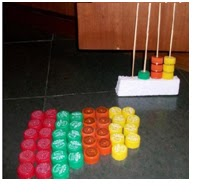 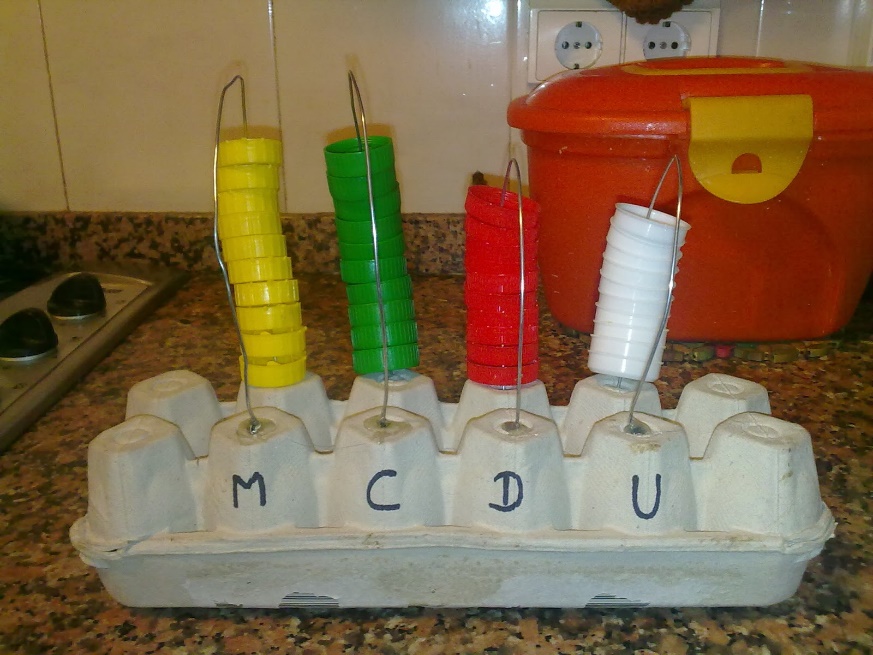 Disponível em:  http://artesdaandreia.blogspot.com/2013/11/abaco.html Acessado em 31 de mar. 2020.VAMOS LÁ SERÁ MUITO DIVERTIDO!Recorte os números e coloque em uma caixinha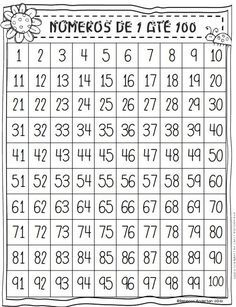 Disponível em https://br.pinterest.com/pin/735775657846426448/ Acessado em 30 de mar. 2020.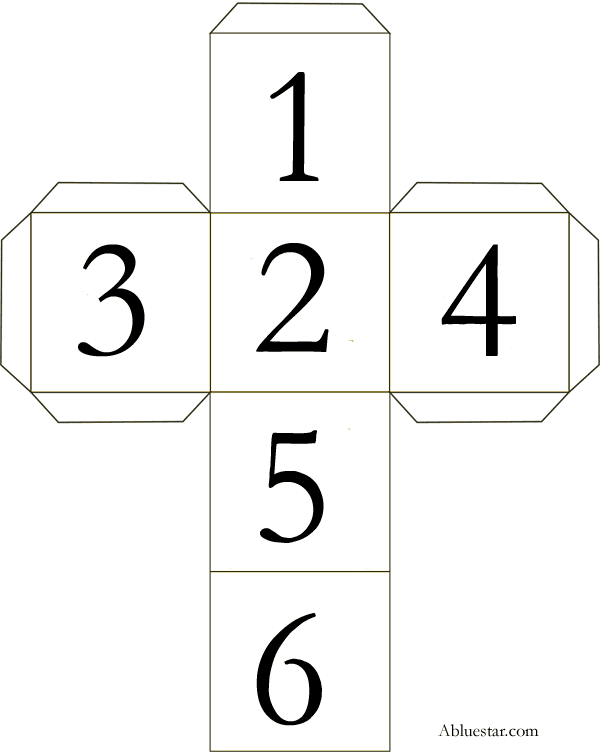 Disponível em http://jardineirosdegente.blogspot.com/2011/09/modelo-de-dado.html Acessado em 30 de mar. 2020.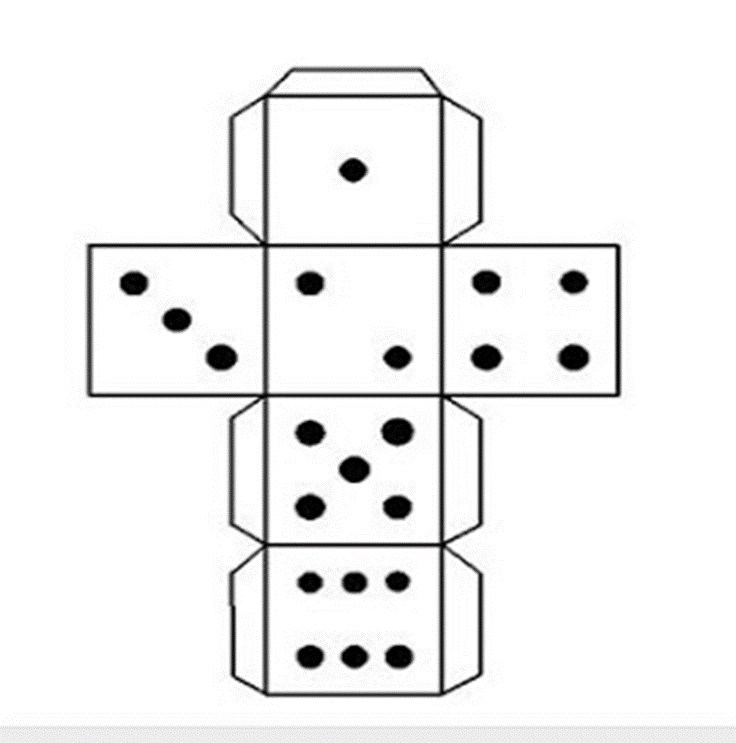 Disponível em http://jardineirosdegente.blogspot.com/2011/09/modelo-de-dado.html Acesso em 30 de mar. 2020.2-  Vamos exercitar: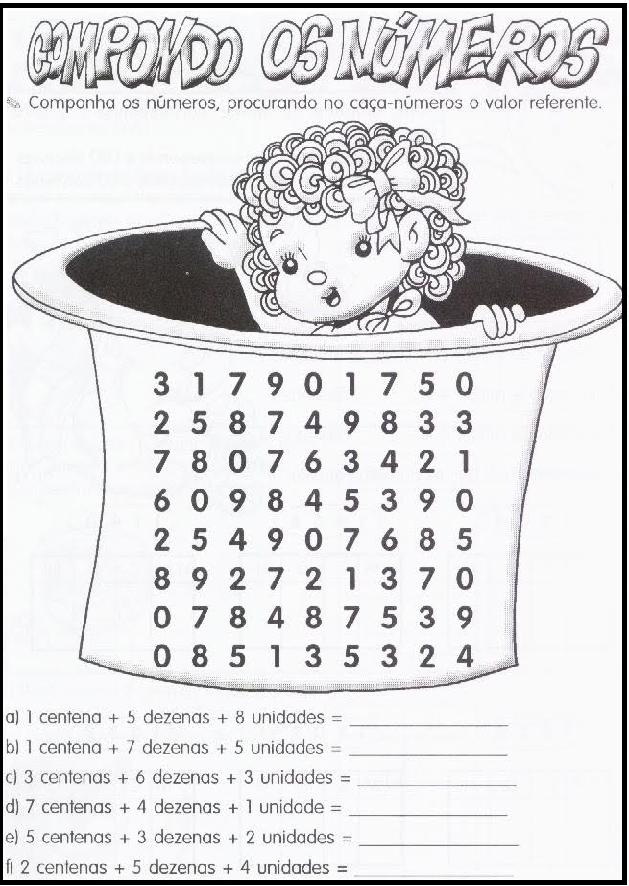 Disponível em https://www.new-social.com/composicao-e-decomposicao-de-numeros/Acesso em: 31 de mar. de 2020. 3- Continuando: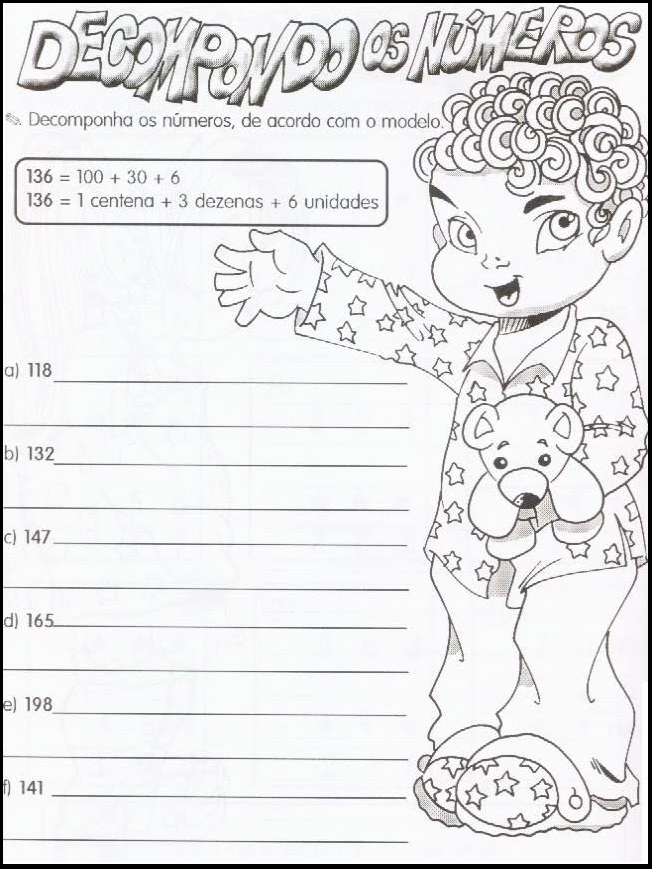 Disponível em https://www.new-social.com/composicao-e-decomposicao-de-numeros/Acesso em: 26 de mar. de 2020. RESPOSTAS: Vamos brincar com os numerais?Atividade 1 a 8: Resposta PessoalRecorte e coloque na caixinha: Resposta Pessoal2 – Compondo os Números:158175363741532254   3- Decompondo os Números:   a) 118 = 100+10+8        118 = 1 centena + 1 dezena + 8 unidades   b) 132 = 100+30+2       132 = 1 centena + 3 dezenas + 2 unidades   c) 147 = 100 +40+7       147 = 1 centena + 4 dezenas + 7 unidades   d) 165 = 100+60+5       165 = 1 centena + 6 dezenas + 5 unidades   e) 198 = 100+90+8       198 = 1 centena + 9 dezenas + 8 unidadesf)     141 = 1 centena + 4 dezenas + 1 unidade  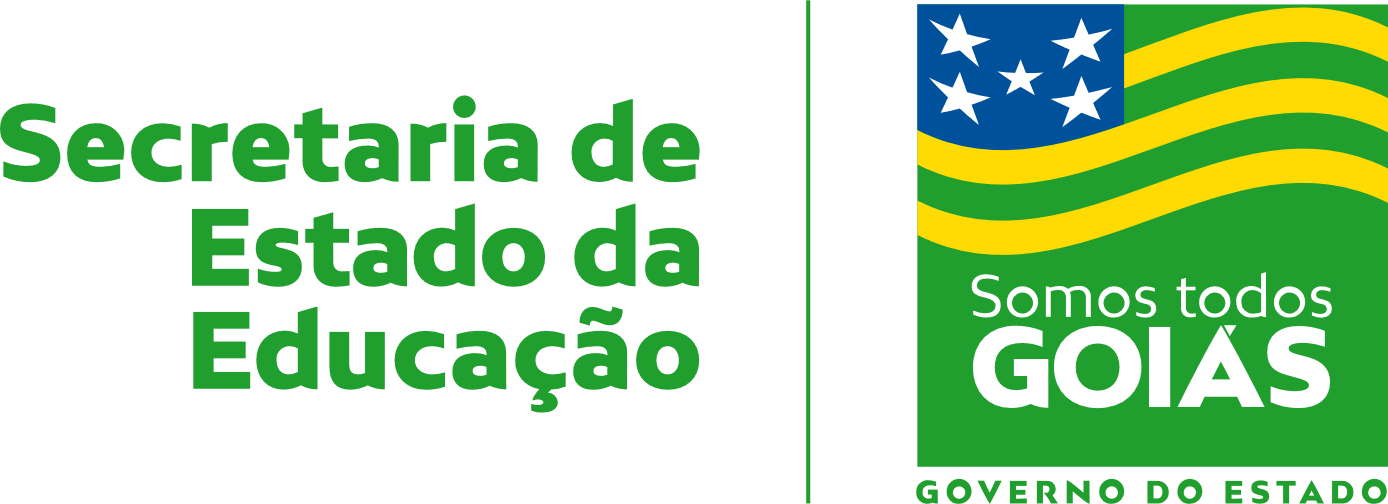 Nome:Data: ___/___/2020Unidade Escolar:Unidade Escolar:Ano: 2ºComponente Curricular: MatemáticaComponente Curricular: MatemáticaComponente Curricular: MatemáticaComponente Curricular: MatemáticaTema/ Conhecimento: NúmerosTema/ Conhecimento: NúmerosTema/ Conhecimento: NúmerosTema/ Conhecimento: NúmerosHabilidades: (EF02MA01-C) Ler e registrar escritas numéricas até a ordem das centenas. (EF02MA01-D) Comparar e ordenar números naturais, até a ordem de centenas, pela compreensão das características do sistema de numeração decimal, agrupando unidades em dezenas e centenas (valor posicional e funções do zero indicando ausência ou mudança de ordem), utilizados em contagens de objetos, situações para a estimativa, jogos, material estruturado, resolução de problemas envolvendo ou não o sistema monetário e exploração de estratégias pessoais de cálculo. Habilidades: (EF02MA01-C) Ler e registrar escritas numéricas até a ordem das centenas. (EF02MA01-D) Comparar e ordenar números naturais, até a ordem de centenas, pela compreensão das características do sistema de numeração decimal, agrupando unidades em dezenas e centenas (valor posicional e funções do zero indicando ausência ou mudança de ordem), utilizados em contagens de objetos, situações para a estimativa, jogos, material estruturado, resolução de problemas envolvendo ou não o sistema monetário e exploração de estratégias pessoais de cálculo. Habilidades: (EF02MA01-C) Ler e registrar escritas numéricas até a ordem das centenas. (EF02MA01-D) Comparar e ordenar números naturais, até a ordem de centenas, pela compreensão das características do sistema de numeração decimal, agrupando unidades em dezenas e centenas (valor posicional e funções do zero indicando ausência ou mudança de ordem), utilizados em contagens de objetos, situações para a estimativa, jogos, material estruturado, resolução de problemas envolvendo ou não o sistema monetário e exploração de estratégias pessoais de cálculo. Habilidades: (EF02MA01-C) Ler e registrar escritas numéricas até a ordem das centenas. (EF02MA01-D) Comparar e ordenar números naturais, até a ordem de centenas, pela compreensão das características do sistema de numeração decimal, agrupando unidades em dezenas e centenas (valor posicional e funções do zero indicando ausência ou mudança de ordem), utilizados em contagens de objetos, situações para a estimativa, jogos, material estruturado, resolução de problemas envolvendo ou não o sistema monetário e exploração de estratégias pessoais de cálculo. 